RESULTATLISTE13.SEPTEMBER-2020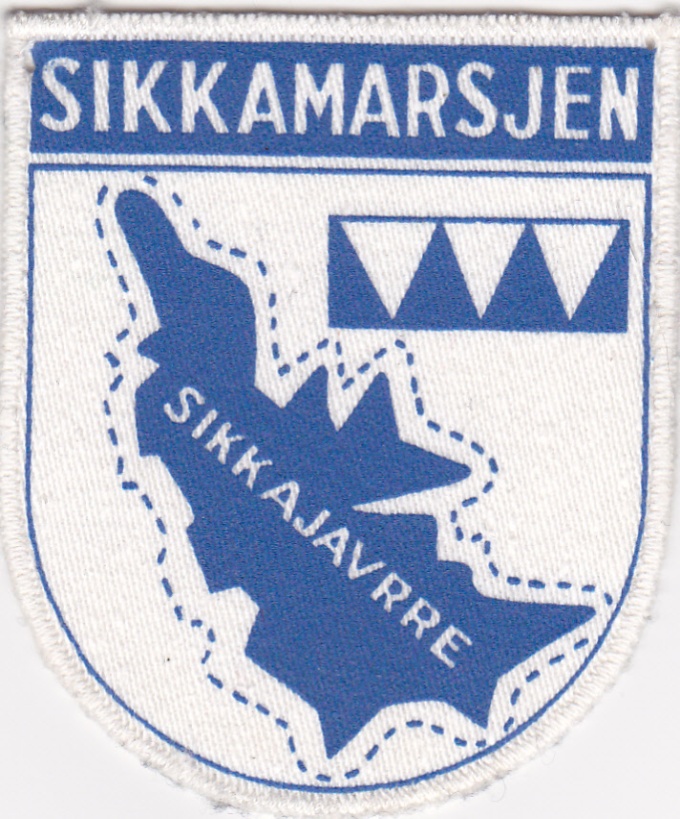 58. GANGARR:ROTSUNDELV ILKONKURRANSEKLASSEG 15-16 1. Henry Skjønnsfjell		8				1.07.14	2. Elias Høgbakk		1				1.11.373. Andreas Skjelle		1				1.12.58H 17-181. Johan Nordeng		1				   59.512. Sivert Nordeng		1				1.03.11	3. Niklas Ånesen		3				1.09.234.  Adrian Rydningen	9				1.10.275. Andreas Gamst		1				1.17.10D 17-181. Bertine Tøllefsen		1				1.26.18D 19-201. Anna Jaatun			2				1.32.54H 31-401. Espen Li			5				1.18.50D 31-401.  Silje Hansen			5				1.07.252.  Gunnhild Eliassen	1				1.11.50H 51-100	1. Arthur Paszczak		1				1.13.582. Gunnar Pedersen		5				1.43.503. Leif Ketil Gamst		1				1.54.50TRIMKLASSEN101. Arnt Larsen					22102. Adrian Karlsen					1103. Ørnulf Nordbye					9104. Henny Hansen					9105. Morten Kalseth					12     Premie106. Solbjørg Skjønnsfjell				18107.  Turid Steinkjer					15     Premie108. Ivar Enoksen					1109. Rolf Albertsen					55     Premie110.  Jørn Fyhn Mortensen			11111. Cecilie Wang					1112. Steffen Fyhn Mortensen			10113. Trond Hallen					5	Premie114.	Wench Lise Johansen			2 	Premie115. Berit Kalseth					36116. Johanne Båtnes					5117. Henriette Birkelund				1118. Helene Hansen					1	Premie119. Torbjørn Berg					14120.	Børge Gamst					1121.  Karl Gunnar Skjønnsfjell			24	Premie122.  Lars Høgbakk					1123. Noa Gulbrandsen				2		124. Siv Gamst						2	Premie125. Trond Sandelin					45FAMILIEKLASSE131. Hansen/ Sandelin	Hege						17	Henrik					9132. Kalseth	Merete					38	Elbjørg					13	Marit Susanne				9	Dagny					10		Mihkkal					13133. Rollstad					Premie	Hege						4	Matheo 					4	Nils Even	Eriksen			2134.  Hansen	Trond					5	Frida					4	Hans						1135.  Dalheim			Bertil					1	Vinjar					1	Mathilde					1136. Bråstad Nilssen/ Hansen 		Premie	Ingrid					3	Geir						3	Margot					3	Edmund					3	Emilian Salo				1	Sunniva Ytterstad			2137. Rasch	Kathrine					5	Ellen Marie				4138. Karlsen					Premie	Dan Robert				3	Tilde						3	Fride					3139. Kalseth	Andreas					23	Oliver					5	Sigrund Nilsen				1	Matheo Andre Amundsen		1140. Sandøy	Nils Halvar				16	Dag Aslak					11	Atle Torgeir				19141. Nystu		Harriet					7	Gunnar					7	Perle					6	Peter					8142. Karlsen					Premie	Solrunn					43	Signe Rikardsen			8	Svein Idar Pedersen			1143. Gamst/ Rydningen	Vibeke					17	Amine					9144. Karlsen/Ånesen	Tone Lise					4	Maja 					3	Pernille Båtnes Rasmussen	1145.  Isaksen/ Josefsen			Premie	Eskel					3	Lill 						3	Ulrik						2	Theo						3146. Kiil/ Johannessen	Gøril 					12	Gøran 					11	Aleksander				8	Trygve 					7	Sandra					2